Safe Work ProcedureNOTE: DO NOT use this machine unless you have been trained in its safe use and operation.Description of Work:Description of Work:Description of Work:Using a Vehicle Jack Using a Vehicle Jack Using a Vehicle Jack Using a Vehicle Jack Using a Vehicle Jack Using a Vehicle Jack Using a Vehicle Jack Using a Vehicle Jack Using a Vehicle Jack 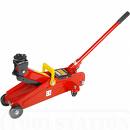 Potential Hazards: Moving parts and hazardous manual handling with the potential to cause harm through exposure to moderate force and crushing actions.Potential Hazards: Moving parts and hazardous manual handling with the potential to cause harm through exposure to moderate force and crushing actions.Potential Hazards: Moving parts and hazardous manual handling with the potential to cause harm through exposure to moderate force and crushing actions.Potential Hazards: Moving parts and hazardous manual handling with the potential to cause harm through exposure to moderate force and crushing actions.Potential Hazards: Moving parts and hazardous manual handling with the potential to cause harm through exposure to moderate force and crushing actions.Potential Hazards: Moving parts and hazardous manual handling with the potential to cause harm through exposure to moderate force and crushing actions.Personal Protective Equipment (PPE) Required (Check the box for required PPE):Personal Protective Equipment (PPE) Required (Check the box for required PPE):Personal Protective Equipment (PPE) Required (Check the box for required PPE):Personal Protective Equipment (PPE) Required (Check the box for required PPE):Personal Protective Equipment (PPE) Required (Check the box for required PPE):Personal Protective Equipment (PPE) Required (Check the box for required PPE):Personal Protective Equipment (PPE) Required (Check the box for required PPE):Personal Protective Equipment (PPE) Required (Check the box for required PPE):Personal Protective Equipment (PPE) Required (Check the box for required PPE):Personal Protective Equipment (PPE) Required (Check the box for required PPE):Personal Protective Equipment (PPE) Required (Check the box for required PPE):Personal Protective Equipment (PPE) Required (Check the box for required PPE):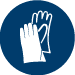 GlovesGloves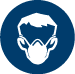 Face MasksFace Masks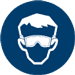 EyeProtection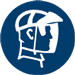 Welding MaskWelding Mask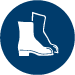 AppropriateFootwearAppropriateFootwear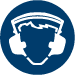 Hearing Protection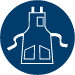 Protective ClothingProtective Clothing Safe Work Procedure Checklist: Safe Work Procedure Checklist: Safe Work Procedure Checklist: Safe Work Procedure Checklist: Safe Work Procedure Checklist: Safe Work Procedure Checklist: Safe Work Procedure Checklist: Safe Work Procedure Checklist: Safe Work Procedure Checklist: Safe Work Procedure Checklist: Safe Work Procedure Checklist: Safe Work Procedure Checklist:1. PRE-Operation/Task:Task (e.g. Drawings, instructions, specifications etc.) is clearly understood.Identify appropriate load bearing point.Ensure jack is in good working order without visible dents or alternations to structure.Ensure appropriate lever is being used and is locked in place.Put wheel chocks under wheels of the vehicle.Ensure handbrake is turned on.2. Operation/Task:Keep hands and body clear of vehicle and jack mechanism when lifting.Put axle stands in place after car has been jacked up.Do not put any part of the body under the car until the above has been completed.3. POST-Operation/Task:Ensure the area is clear of other people.Take out wheel chocks and axle stands.Slowly lower jack and remove from under car.Return jack, wheel chocks and axle stands to storage area.1. PRE-Operation/Task:Task (e.g. Drawings, instructions, specifications etc.) is clearly understood.Identify appropriate load bearing point.Ensure jack is in good working order without visible dents or alternations to structure.Ensure appropriate lever is being used and is locked in place.Put wheel chocks under wheels of the vehicle.Ensure handbrake is turned on.2. Operation/Task:Keep hands and body clear of vehicle and jack mechanism when lifting.Put axle stands in place after car has been jacked up.Do not put any part of the body under the car until the above has been completed.3. POST-Operation/Task:Ensure the area is clear of other people.Take out wheel chocks and axle stands.Slowly lower jack and remove from under car.Return jack, wheel chocks and axle stands to storage area.1. PRE-Operation/Task:Task (e.g. Drawings, instructions, specifications etc.) is clearly understood.Identify appropriate load bearing point.Ensure jack is in good working order without visible dents or alternations to structure.Ensure appropriate lever is being used and is locked in place.Put wheel chocks under wheels of the vehicle.Ensure handbrake is turned on.2. Operation/Task:Keep hands and body clear of vehicle and jack mechanism when lifting.Put axle stands in place after car has been jacked up.Do not put any part of the body under the car until the above has been completed.3. POST-Operation/Task:Ensure the area is clear of other people.Take out wheel chocks and axle stands.Slowly lower jack and remove from under car.Return jack, wheel chocks and axle stands to storage area.1. PRE-Operation/Task:Task (e.g. Drawings, instructions, specifications etc.) is clearly understood.Identify appropriate load bearing point.Ensure jack is in good working order without visible dents or alternations to structure.Ensure appropriate lever is being used and is locked in place.Put wheel chocks under wheels of the vehicle.Ensure handbrake is turned on.2. Operation/Task:Keep hands and body clear of vehicle and jack mechanism when lifting.Put axle stands in place after car has been jacked up.Do not put any part of the body under the car until the above has been completed.3. POST-Operation/Task:Ensure the area is clear of other people.Take out wheel chocks and axle stands.Slowly lower jack and remove from under car.Return jack, wheel chocks and axle stands to storage area.1. PRE-Operation/Task:Task (e.g. Drawings, instructions, specifications etc.) is clearly understood.Identify appropriate load bearing point.Ensure jack is in good working order without visible dents or alternations to structure.Ensure appropriate lever is being used and is locked in place.Put wheel chocks under wheels of the vehicle.Ensure handbrake is turned on.2. Operation/Task:Keep hands and body clear of vehicle and jack mechanism when lifting.Put axle stands in place after car has been jacked up.Do not put any part of the body under the car until the above has been completed.3. POST-Operation/Task:Ensure the area is clear of other people.Take out wheel chocks and axle stands.Slowly lower jack and remove from under car.Return jack, wheel chocks and axle stands to storage area.1. PRE-Operation/Task:Task (e.g. Drawings, instructions, specifications etc.) is clearly understood.Identify appropriate load bearing point.Ensure jack is in good working order without visible dents or alternations to structure.Ensure appropriate lever is being used and is locked in place.Put wheel chocks under wheels of the vehicle.Ensure handbrake is turned on.2. Operation/Task:Keep hands and body clear of vehicle and jack mechanism when lifting.Put axle stands in place after car has been jacked up.Do not put any part of the body under the car until the above has been completed.3. POST-Operation/Task:Ensure the area is clear of other people.Take out wheel chocks and axle stands.Slowly lower jack and remove from under car.Return jack, wheel chocks and axle stands to storage area.1. PRE-Operation/Task:Task (e.g. Drawings, instructions, specifications etc.) is clearly understood.Identify appropriate load bearing point.Ensure jack is in good working order without visible dents or alternations to structure.Ensure appropriate lever is being used and is locked in place.Put wheel chocks under wheels of the vehicle.Ensure handbrake is turned on.2. Operation/Task:Keep hands and body clear of vehicle and jack mechanism when lifting.Put axle stands in place after car has been jacked up.Do not put any part of the body under the car until the above has been completed.3. POST-Operation/Task:Ensure the area is clear of other people.Take out wheel chocks and axle stands.Slowly lower jack and remove from under car.Return jack, wheel chocks and axle stands to storage area.1. PRE-Operation/Task:Task (e.g. Drawings, instructions, specifications etc.) is clearly understood.Identify appropriate load bearing point.Ensure jack is in good working order without visible dents or alternations to structure.Ensure appropriate lever is being used and is locked in place.Put wheel chocks under wheels of the vehicle.Ensure handbrake is turned on.2. Operation/Task:Keep hands and body clear of vehicle and jack mechanism when lifting.Put axle stands in place after car has been jacked up.Do not put any part of the body under the car until the above has been completed.3. POST-Operation/Task:Ensure the area is clear of other people.Take out wheel chocks and axle stands.Slowly lower jack and remove from under car.Return jack, wheel chocks and axle stands to storage area.1. PRE-Operation/Task:Task (e.g. Drawings, instructions, specifications etc.) is clearly understood.Identify appropriate load bearing point.Ensure jack is in good working order without visible dents or alternations to structure.Ensure appropriate lever is being used and is locked in place.Put wheel chocks under wheels of the vehicle.Ensure handbrake is turned on.2. Operation/Task:Keep hands and body clear of vehicle and jack mechanism when lifting.Put axle stands in place after car has been jacked up.Do not put any part of the body under the car until the above has been completed.3. POST-Operation/Task:Ensure the area is clear of other people.Take out wheel chocks and axle stands.Slowly lower jack and remove from under car.Return jack, wheel chocks and axle stands to storage area.1. PRE-Operation/Task:Task (e.g. Drawings, instructions, specifications etc.) is clearly understood.Identify appropriate load bearing point.Ensure jack is in good working order without visible dents or alternations to structure.Ensure appropriate lever is being used and is locked in place.Put wheel chocks under wheels of the vehicle.Ensure handbrake is turned on.2. Operation/Task:Keep hands and body clear of vehicle and jack mechanism when lifting.Put axle stands in place after car has been jacked up.Do not put any part of the body under the car until the above has been completed.3. POST-Operation/Task:Ensure the area is clear of other people.Take out wheel chocks and axle stands.Slowly lower jack and remove from under car.Return jack, wheel chocks and axle stands to storage area.1. PRE-Operation/Task:Task (e.g. Drawings, instructions, specifications etc.) is clearly understood.Identify appropriate load bearing point.Ensure jack is in good working order without visible dents or alternations to structure.Ensure appropriate lever is being used and is locked in place.Put wheel chocks under wheels of the vehicle.Ensure handbrake is turned on.2. Operation/Task:Keep hands and body clear of vehicle and jack mechanism when lifting.Put axle stands in place after car has been jacked up.Do not put any part of the body under the car until the above has been completed.3. POST-Operation/Task:Ensure the area is clear of other people.Take out wheel chocks and axle stands.Slowly lower jack and remove from under car.Return jack, wheel chocks and axle stands to storage area.1. PRE-Operation/Task:Task (e.g. Drawings, instructions, specifications etc.) is clearly understood.Identify appropriate load bearing point.Ensure jack is in good working order without visible dents or alternations to structure.Ensure appropriate lever is being used and is locked in place.Put wheel chocks under wheels of the vehicle.Ensure handbrake is turned on.2. Operation/Task:Keep hands and body clear of vehicle and jack mechanism when lifting.Put axle stands in place after car has been jacked up.Do not put any part of the body under the car until the above has been completed.3. POST-Operation/Task:Ensure the area is clear of other people.Take out wheel chocks and axle stands.Slowly lower jack and remove from under car.Return jack, wheel chocks and axle stands to storage area.Competent Person(s): (The following persons are authorised to operate, supervise and test students on the equipment/process).Competent Person(s): (The following persons are authorised to operate, supervise and test students on the equipment/process).Competent Person(s): (The following persons are authorised to operate, supervise and test students on the equipment/process).Competent Person(s): (The following persons are authorised to operate, supervise and test students on the equipment/process).Competent Person(s): (The following persons are authorised to operate, supervise and test students on the equipment/process).Competent Person(s): (The following persons are authorised to operate, supervise and test students on the equipment/process).Competent Person(s): (The following persons are authorised to operate, supervise and test students on the equipment/process).Competent Person(s): (The following persons are authorised to operate, supervise and test students on the equipment/process).Competent Person(s): (The following persons are authorised to operate, supervise and test students on the equipment/process).Competent Person(s): (The following persons are authorised to operate, supervise and test students on the equipment/process).Competent Person(s): (The following persons are authorised to operate, supervise and test students on the equipment/process).Name:Title:Title:Title:Title:Title:Title:Title:Contact Details:Contact Details:Contact Details: